ΑΝΑΚΟΙΝΩΣΗΚατατακτήριες εξετάσεις Ακαδημαϊκού Έτους 2020-2021Για το ακαδημαϊκό έτος 2020-2021, οι ανασταλείσες λόγω της ισχύος των έκτακτων μέτρων για τον περιορισμό του κινδύνου διασποράς του κορωνοϊού COVID-19, Κατατακτήριες εξετάσεις για την εισαγωγή σε Τμήματα ή Σχολές των Α.Ε.Ι. θα πραγματοποιηθούν την           Πέμπτη 27 Μαΐου,  στην Αίθουσα Β του Εργαστηρίου Γεωργίας (υπόγειο Kεντρικού Kτιρίου) ως εξής:1. Μάθημα Γενική Γεωργία & Βιομηχανικά Φυτά: στις   9. 00 π.μ.  2. Μάθημα Οικολογία:                                             στις  11.00 π.μ.3. Μάθημα Γενική Δενδροκομία :                            στις  13.00 μ.μ.Οι συμμετέχοντες θα πρέπει να έχουν μαζί τους υποχρεωτικά Αστυνομική Ταυτότητα και Βεβαίωση διενέργειας αρνητικού self-test (ή rapid test) όπως ακριβώς προβλέπεται (ΦΕΚ: Τεύχος B’ 1682/24.04.2021). Από τη Γραμματεία του ΤμήματοςΕπιστήμης Φυτικής ΠαραγωγήςΕΛΛΗΝΙΚΗ ΔΗΜΟΚΡΑΤΙΑ
ΓΕΩΠΟΝΙΚΟ ΠΑΝΕΠΙΣΤΗΜΙΟ ΑΘΗΝΩΝ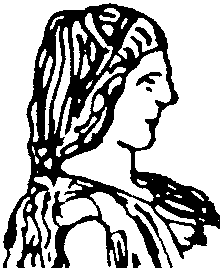 ΣΧΟΛΗ ΕΠΙΣΤΗΜΩΝ ΤΩΝ ΦΥΤΩΝΤΜΗΜΑ ΕΠΙΣΤΗΜΗΣ ΦΥΤΙΚΗΣ ΠΑΡΑΓΩΓΗΣ     ΓΡΑΜΜΑΤΕΙΑ 		Ιερά Οδός 75,  TK118 55  ΑΘΗΝΑτηλ.:210-5294524e-mail: grfytpar@ aua.grΑθήνα, 14/05/2021